             KŪRYBIN IDĖJŲ RAIŠKA ,,KODĖLČIUKŲ‘‘ GRUPĖJE                 TEMA: KAS TEN KREBŽDA, KAS TEN KRUTA?                 Nuotolinio darbo laikotarpis: 2020.04.20 – 04.24   Ši savaitė ,,Kodėlčiukų‘‘ grupėje buvo stebėjimų, atradimų, tyrinėjimų savaitė. Ugdytiniams buvo pateikta įvairių užduotėlių, kurias atlikdami turėjo galimybę susipažinti bei geriau pažinti gamtoje dažniausiai sutinkamus vabaliukus, kirmėliukus, voriukus ir kit. vabaliukus.    Užduotėles parinkome ir pateikėme iš įvairių internetinių puslapių, padlet com. platformos.Pagal galimybes, laikantis saugumo, vaikai linksmai leido laiką ir gamtoje. Čia turėjo progą natūraliomis sąlygomis pamatyti, patyrinėti skraidančius, ropojančius, šliaužiančius įvairius vabaliukus. Labai džiugu, kad tėveliai visa tai fiksavo ir suteikė galimybę visiems pasidžiaugti pavasariniais gamtos stebuklais., vaikučių darbeliais, piešinukais, šokiais ir dainelėmis. Parengė: mokytojos Rasa Česaitienė, Irma Bagdonienė                            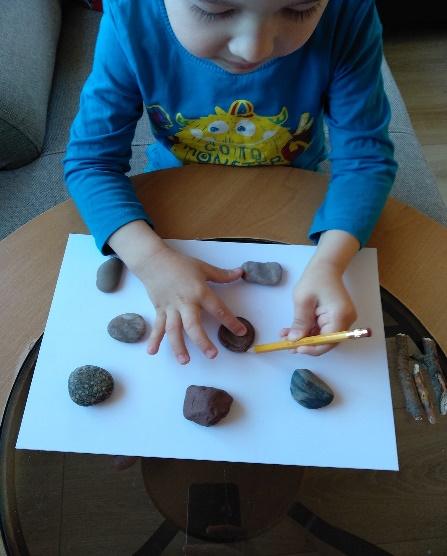 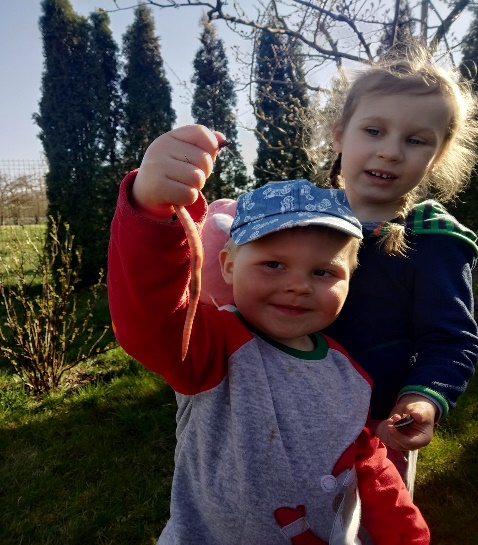 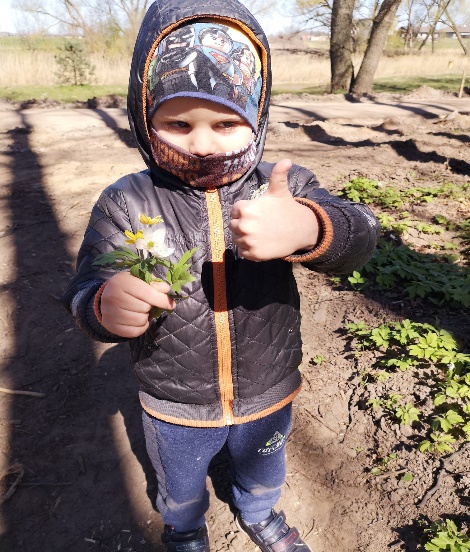 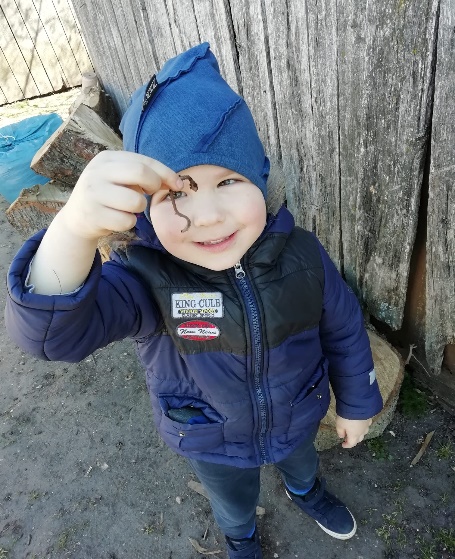 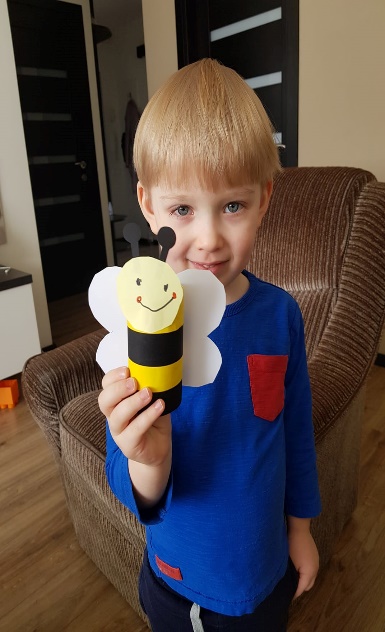 